Бекетов ауыл советы                                                           Администрация сельского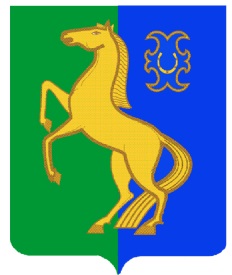 ауыл билəмəhе хакимиәте                                            поселения Бекетовский сельсоветмуниципаль районының                                                       муниципального районаЙəрмəĸəй  районы                                                              Ермекеевский районБашkортостан Республиĸаhы                                            Республики Башкортостан                         ҠАРАР                                                                  ПОСТАНОВЛЕНИЕ                      12  январь  2024 й.	                    № 5                        12  января 2024 г.О внесении изменений и дополнений в постановление главы сельского поселения № 40 от 22.08.2017г. «Об утверждении Положения  о порядке размещения сведений о доходах, расходах, об имуществе и обязательствах имущественного характера муниципальных служащих администрации сельского поселения Бекетовский сельсовет муниципального района Ермекеевский район Республики Башкортостан и членов их семей на официальном сайте администрации муниципального района Ермекеевский район Республики Башкортостан и предоставления этих сведений средствам массовой информации для опубликования»Руководствуясь  ч.5  ст.8 Закона Республики Башкортостан от 16.07.2007г. № 453-з "О муниципальной службе в Республике Башкортостан"ПОСТАНОВЛЯЮ:1. Внести в постановление главы сельского поселения № 40 от 22.08.2017г. «Об утверждении Положения  о порядке размещения сведений о доходах, расходах, об имуществе и обязательствах имущественного характера муниципальных служащих администрации сельского поселения Бекетовский сельсовет муниципального района Ермекеевский район Республики Башкортостан и членов их семей на официальном сайте администрации муниципального района Ермекеевский район Республики Башкортостан и предоставления этих сведений средствам массовой информации для опубликования» следующие изменения и дополнения:Название постановления главы сельского поселения изложить в следующей редакции: «Об утверждении Положения о порядке размещения сведений о доходах, расходах, об имуществе и обязательствах имущественного характера муниципальных служащих администрации сельского поселения Бекетовский сельсовет муниципального района Ермекеевский район Республики Башкортостан и членов их семей на официальном сайте администрации муниципального района Ермекеевский район Республики Башкортостан и предоставления этих сведений средствам массовой информации для опубликования».Название Положения изложить в следующей редакции: «Положение  о порядке размещения сведений о доходах, расходах, об имуществе и обязательствах имущественного характера муниципальных служащих администрации сельского поселения Бекетовский сельсовет муниципального района Ермекеевский район Республики Башкортостан и членов их семей на официальном сайте администрации муниципального района Ермекеевский район Республики Башкортостан и предоставления этих сведений средствам массовой информации для опубликования».1.3. подпункт «г» пункта 2 приложения к постановлению после слов «(долей участия, паев в уставных (складочных) капиталах организаций),» дополнить словами «цифровых финансовых активов, цифровой валюты,».